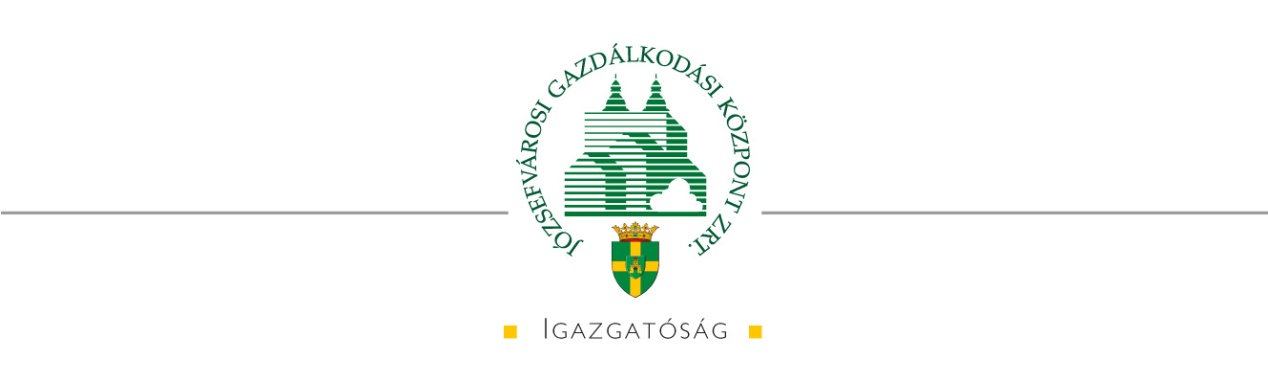 Józsefvárosi Gazdálkodási Központ Zrt., karbantartó műszerész munkakörbe munkatársat keres. A dolgozó személyével szemben támasztott követelmények: büntetlen előélet hatósági bizonyítvánnyal történő igazolása,műszerész iskolai végzettség,önálló munkavégzés,jó problémamegoldó és együttműködési képesség,rugalmasság, megbízhatóság, pontosság,Előnyt jelent:józsefvárosi helyismeret,műszerész munkakörben szerzett tapasztalatFőbb feladatok:folyamatosan figyelemmel kíséri a fővárosi tulajdonú parkoló jegykiadó automaták működését, önállóan végzi állagmegóvásukat; akkumulátorok töltöttségi szintjét, szükség esetén cseréjét, feltöltését, a jegytekercsek cseréjét, az automata pontos beállítását, programozását, a tervnek megfelelően az érme gyűjtést,   automata hiba esetén a hibaelhárítást a lehető legrövidebb időn belül megkezdi;a bejelentések alapján végzi a fővárosi tulajdonú parkoló jegykiadó automaták hibaelhárítását;egyéb esetekben intézkedik a szakszerviz értesítéséről a hiba elhárításának mielőbbi megkezdéséről;Foglalkoztatás jellege:	 teljes munkaidőA munkavégzés helye:	Budapest, VIII. kerületA beosztás betöltésének időpontja: elbírálást követően azonnalFényképes önéletrajzaikat fizetési igény megjelölésével az alábbi elérhetőségeken várjuk:Postai úton a Józsefvárosi Gazdálkodási Központ Zrt. címére (1084 Budapest, Őr u. 8. Személyügy) történő megküldésével. Kérjük a borítékon feltüntetni a munkakör megnevezését vagyElektronikus úton: a langsz@jgk.hu e-mail címen keresztül.vagySzemélyesen: Józsefvárosi Gazdálkodási Központ Zrt. címére (1084 Budapest, Őr u. 8., Személyügy)